( 대학명, 소속 대학 및 학과 )           학년도       학기 임상실습 확인서(세미나 및 특강)위 사람은 음악치료 학술 세미나 및 특강 수강으로 임상실습 과정을 
상기 내용과 같이 이수하였기에 이를 확인합니다.년        월        일귀중            (학교명)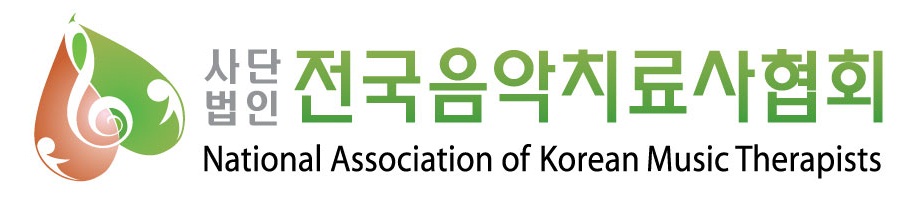 성명학번 / 학차날짜시간참가 행사명(주제)주최 단체총 임상실습 인정시간  :  총          시간성     명서     명주임(담당)교수